Santa Pasqua 17 aprile 2022A mio nome e con  me tutto il personale dell’Istituto Comprensivo G. CingolaniI  migliori auguri per la Santa PasquaPreside Boccanera Daniela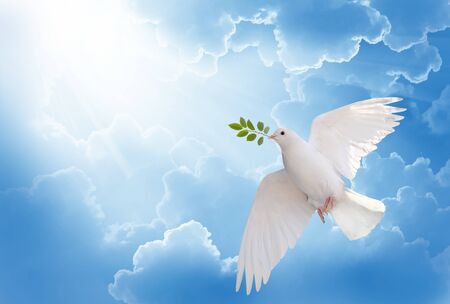 